ОБУЧАЮЩИЙ СЕМИНАРдля муниципальных заказчиков Самарской области«АКТУАЛЬНЫЕ ВОПРОСЫ ОРГАНИЗАЦИИ ЗАКУПОЧНОЙ ДЕЯТЕЛЬНОСТИ В СООТВЕТСТВИИ С ЗАКОНОМ О КОНТРАКТНОЙ СИСТЕМЕ»Место проведения: г.о. Сызрань, ул. Советская, д. 96, Администрация г.о. Сызрань, актовый залКатегория участников: муниципальные служащие, руководители и специалисты государственных и муниципальных бюджетных, казенных, автономных учреждений, государственных и муниципальных унитарных предприятий городских округов Сызрань и Октябрьск, муниципальных районов Сызранский и Шигонский, принимающие участие в проведении закупок продукции для обеспечения государственных и муниципальных нужд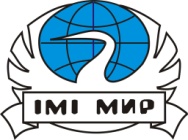 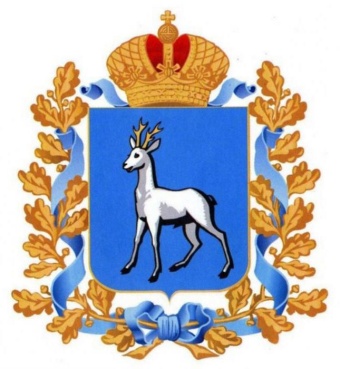 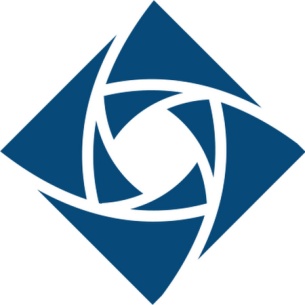 Самарский университет государственного управления «Международный институт рынка»Главное управление организации торгов Самарской областиЕдиная электроннаяторговая площадкаroseltorg.ruВремя занятияТема занятия, Ф.И.О., должность преподавателяТема занятия, Ф.И.О., должность преподавателя08 НОЯБРЯ 2018 ГОДА, ЧЕТВЕРГ08 НОЯБРЯ 2018 ГОДА, ЧЕТВЕРГ08 НОЯБРЯ 2018 ГОДА, ЧЕТВЕРГГородской округ Сызрань, Администрация г.о. СызраньГородской округ Сызрань, Администрация г.о. СызраньГородской округ Сызрань, Администрация г.о. Сызрань10.30 – 11.00Регистрация участников семинара.Регистрация участников семинара.11.00 – 11.10Представление программы.Карелина Мария Евгеньевназаместитель руководителя Главного управления организации торгов Самарской области11.10 – 11.55Основные изменения в Законе 
о контрактной системе в 2018 году. Закупки у монополистов, малые закупки: главные особенности.Кондрикова Анна Геннадьевназаместитель директора ИГиМС 
Университета «МИР», руководитель программ по закупкам, к.п.н.11.55 – 12.25Автоматизация в закупках: каталог товаров, работ, услуг для обеспечения государственных 
и муниципальных нужд.Карелина Мария Евгеньевна12.25 – 12.45ПерерывПерерыв12.45 – 13.30Управление контрактами: 
основные изменения в 2018 году, 
типичные ошибки заказчиков.Исаева Ирина Николаевна
руководитель отделения профессиональной переподготовки ИГМиМС Университета «МИР», 
специалист по закупкам13.30 – 14.00Проведение электронных процедур 
в соответствии с новыми требованиями законодательства о контрактной системе на Единой электронной торговой площадке.Мартьянов Илья Вячеславовичруководитель представительства 
Единой электронной торговой площадки 
в Самарской области 